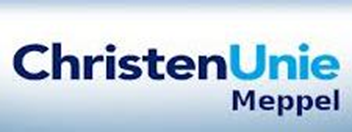 Advies ChristenUnie Meppel aan de informateurs ten behoeve van de coalitievorming 2022De fractie van de ChristenUnie wil de informateurs bedanken voor hun bereidheid de gemeenteraad van Meppel te dienen met hun kennis en kunde, teneinde een coalitie tot stand te brengen die recht doet aan de uitslag van de gemeenteraadsverkiezingen en uitzicht biedt op een stabiele samenwerking voor de komende raadsperiode.In het duidingsdebat heeft de ChristenUnie al een opvatting gegeven over de eerste aanzet tot het vormen van een coalitie.Allereerst vindt onze fractie dat de grootste partij, Sterk Meppel als winnaar van de verkiezingen een plaats moet krijgen in het college. Daarnaast vindt onze fractie het om drie redenen niet voor de hand liggen dat de huidige coalitiesamenstelling ongewijzigd doorgaat.Twee van de drie coalitiepartijen hebben een zetel verloren. Het is nooit met zekerheid te zeggen of kiezers zich hebben laten leiden door landelijke of plaatselijke afwegingen, dus we doen er goed aan om dit als feit aan te nemen en daarmee de stem van de kiezer serieus te nemen;De huidige coalitie heeft op een aantal dossiers met betrekking tot inspraak en participatie de inwoners onvoldoende meegenomen. Aangezien alle fracties zich willen inspannen om het contact tussen overheid en inwoners te verbeteren, zou het een slecht signaal naar Meppel zijn als de huidige coalitie in stand blijft;De huidige samenstelling is geen goede afspiegeling van de gemeenteraad. Het zou goed zijn als 4 partijen het college vormen die een goede en brede afspiegeling van de gemeenteraad zijn. Daarmee wordt ook de wens om een breder draagvlak ingevuld. Met alleen de huidige coalitiepartijen is er sprake van een verkleining van het draagvlak in de raad.Onze fractie neemt graag de verantwoordelijkheid als collegepartij. De ChristenUnie is de vierde partij van Meppel, weet een verbindende rol te spelen in de gemeenteraad en heeft zich in het verleden bewezen als coalitiepartij.De fractie van de ChristenUnie pleit daarom voor een college dat bestaat uit: Sterk Meppel, een van de twee verliezende coalitiepartijen VVD of CDA, de ChristenUnie en nog een progressieve partij met twee zetels (PvdA, SP of D66).In de komende periode zijn voor onze fractie de volgende aandachtspunten aan de orde:Een sterk en proactief jeugdbeleid;Het aanpakken van het woningtekort;Een gezond Meppel door o.a. veilige fiets- en wandelroutes en goede sportvoorzieningen;Een groene en aantrekkelijke binnenstad;Een solide financieel beleid;Het beschermen van de (cultuur)historie en het bevorderen van ruimtelijke kwaliteit op basis van het vastgestelde Kwaliteitsmanifest;Grote stappen in duurzaamheid, klimaatadaptatie en biodiversiteit;De gemeente blijft actief betrokken binnen de Regio Zwolle;Een benaderbare, transparante en betrouwbare gemeente.De ChristenUnie stelt de volgende onderwerpen als raadsonderwerpen voor:Het opstellen van een aanvalsplan voor woningbouw;Het opstellen van een eigentijds sportbeleid met actieve plannen voor adequate sportaccommodaties;Een interactief proces met de samenleving om polarisatie tegen te gaan en het contact met inwoners te verstevigen. In de afgelopen raadsperiode is er al een start gemaakt met het zgn. ‘veranderend samenspel’. In de komende periode moet dit krachtig worden voortgezet, bijvoorbeeld door het wijkgericht werken te versterken, maar ook door middel van (jongeren)panels meer interactie met de inwoners te zoeken voordat tot besluitvorming wordt overgegaan.Wij wensen de informateurs veel succes en wijsheid toe om te komen tot een breed gedragen advies.De fractie van de ChristenUnie,Gert Stam, fractievoorzitterIna Booij